           МИНИСТЕРСТВО НА ЗЕМЕДЕЛИЕТО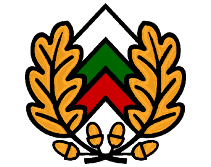 ИЗПЪЛНИТЕЛНА АГЕНЦИЯ ПО ГОРИТЕ      София,  бул. “Христо Ботев” № 55, п. код 1040, тел. централа 98511, факс 981 37 36ИЗВЛЕЧЕНИЕот Протокол № 9/17.05.2022 г.Настоящото извлечение съдържа резултатите от изпита по чл. 236а от Закона за горите, проведен на 17.05.2022 г. в гр. София, на лица със средно образование и лица, които са отписани от регистъра по чл. 235 от ЗГ на основание чл. 239, ал. 1, т. 4 – 9 от ЗГ, желаещи да подадат заявления за вписване в регистъра по чл. 235 от ЗГ. На изпита се явиха и бяха допуснати 5 /пет/ кандидата от 9,30 часа, 3 /три/ кандидата от 11,30 часа и 4 /четири/ кандидата от 14,00 часа, или общо 12 /дванадесет/ лица, от които 5 /пет/ са издържали изпита успешно (отговорили са вярно на 80 и повече въпроса) и 7 (седем) кандидата не са издържали изпита (отговорили са вярно на по-малко от 80 въпроса).№Име и фамилияБрой на правилните отговориИздържалРезултатите от проведения изпит от 9,30 часа са следните:Резултатите от проведения изпит от 9,30 часа са следните:Резултатите от проведения изпит от 9,30 часа са следните:Резултатите от проведения изпит от 9,30 часа са следните:Иван Груйчев65НЕКалинка Ценова85ДАКрасимир Чолаков86ДАТеодосия Луканова96ДАСевдалин Ходжев18НЕРезултатите от проведения изпит от 11,30 часа са следните:Резултатите от проведения изпит от 11,30 часа са следните:Резултатите от проведения изпит от 11,30 часа са следните:Резултатите от проведения изпит от 11,30 часа са следните:Кристиян Ганчев54НЕНехире Ахмедова60НЕПламена Баналиева52НЕРезултатите от проведения изпит от 14,00 часа са следните:Резултатите от проведения изпит от 14,00 часа са следните:Резултатите от проведения изпит от 14,00 часа са следните:Резултатите от проведения изпит от 14,00 часа са следните:Ангел Михайлов9НЕВесела Венциславова87ДАВикторио Илиев85ДАСтойчо Филипов77НЕ